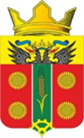 АДМИНИСТРАЦИЯ ИСТОМИНСКОГО СЕЛЬСКОГО ПОСЕЛЕНИЯАКСАЙСКИЙ РАЙОН РОСТОВСКАЯ ОБЛАСТЬ      ПОСТАНОВЛЕНИЕ20.02.2023г.				х. Островского					№ 25 «Об утверждении состава комиссии по соблюдению требований к служебному поведению муниципальных служащих, проходящих муниципальную службу в Администрации Истоминского сельского поселения, и урегулированию конфликта интересов»В соответствии с Трудовым кодексом Российской Федерации, Федеральными законами от 02.03.2007 № 25-ФЗ «О муниципальной службе в Российской Федерации», от 25.12.2008 № 273-ФЗ «О противодействии коррупции», постановлением Правительства Ростовской области от 14.05.2012 № 365 «Об утверждении порядка образования в органах местного самоуправления, аппаратах избирательных комиссий муниципальных образований комиссий по соблюдению требований к служебному поведению муниципальных служащих и урегулированию конфликтов интересов», и на основании Устава муниципального образования «Истоминское сельское поселение»,-ПОСТАНОВЛЯЮ:Утвердить состав комиссии по соблюдению требований к служебному поведению муниципальных служащих, проходящих муниципальную службу в Администрации Истоминского сельского поселения, и урегулированию конфликта интересов согласно приложению к настоящему постановлению.Признать утратившим силу Постановление Администрации Истоминского сельского поселения № 174 от 08.11.2021 года «Об утверждении состава комиссии по соблюдению требований к служебному поведению муниципальных служащих, проходящих муниципальную службу в Администрации Истоминского сельского поселения, и урегулированию конфликта интересов»Контроль за выполнением постановления оставляю за собой.Постановление вносит заместитель главы АдминистрацииИстоминского сельского поселенияАракелян И.С.Приложение к постановлению Администрации Истоминского сельского поселенияот 20.02.2023 № 25СОСТАВкомиссии по соблюдению требований к служебному поведению муниципальных служащих, проходящих муниципальную службу в Администрации Истоминского сельского поселения, и урегулированию конфликта интересовЧлены комиссии:Глава АдминистрацииИстоминского сельского поселенияД.А. КудовбаАракелян Ирина Сергеевна-Заместитель главы Администрации, председатель комиссииВеселовская Анна Викторовна-Главный специалист, заместитель председателя комиссииДегтярева Оксана Петровна-Начальник сектора земельных отношений, налогов и сборов, секретарь комиссииШкуро Елена Владимировна-Начальник сектора экономики и финансовКосолапов Александр Александрович-Начальник отдела по имущественным и земельным отношениям, ЖКХ, благоустройству, архитектуре и предпринимательствуЛянная Татьяна Владимировна-Член общественного совета Аксайского районаКолузонова Людмила Викторовна-Депутат Собрания депутатов Истоминского сельского поселенияГлава АдминистрацииИстоминского сельского поселенияД.А. Кудовба